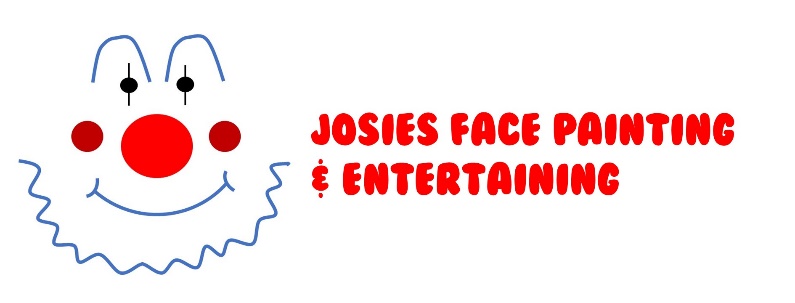 Application form for character and Mascot rolesThank you for applying at Josie’s Face Painting and Entertaining. You will have so much fun working with our team. There are 4 pages so please make sure you answer all the questions. Please note that the more YES answers you provide, the more job roles we can offer you.Please add a photo of your faceName:                                            Phone number:                                                                            Age:Address:Do you drive?                                                                          Speak another language?What distance are you willing to travel (in miles) from address provided?                    Are you willing to work weekends: Yes /No                                                                     (Times vary from 9-9pm)Are you willing to wear a wig? Yes/ No  Circle all the roles your applying for you can circle as many as you like…(The more roles the more work!)Prince Characters              Princess Characters       Mascots      Clowns Superheroes                      Pirates M/F              Character roles   Can you sing?    Yes/ No     (Doesn’t have to be professional)Do you know any songs by Disney including Disney Princess songs?Please list a few:Are you willing to learn any songs by Princesses and Disney songs?  Yes/ NoCan you dance (move to music) to music?Would you read stories? Yes/NoPlay a selection of games with children? Yes/ No(For example: musical bumps, music statues, pass the parcel)Do you have any Entertaining skills? Please note if you have any not listed.Juggling        Balloon modellingRoller skating   Face paintingMagicGymnasticsCircus skillsComedy Fire actsHorse ridingMime Plate spinningStilt walkingUnicycleVentriloquismAre you interested in becoming a Face painting, Glitter artist, tattoo artist or balloon modelling artist?  Yes/No                  State which ones.Would you be interested in our training workshop? Yes/ No    or    One to one training:   Yes/NoWould you be interested in working our machines?  (please circle)Popcorn machine       Candy floss machine   Bubble machine     NoWould you be interested in working with team members at our events, country shows, cooperate events, weddings and parties?Yes/ NoCan you please send us a video of you introducing yourself by saying:Your nameAge Your favourite place in the world and why(this is so we can hear your voice)If you can do the video in the voice of a character you would like to go for that would be great!If your going for a princess role and would like to sing, please send a video of yourself singing a Disney song (preferably a princess song). Price listPlease note this is on an hourly rate. The longer you are with us the more your rate of pay goes up.Measurements This part of the document is so that we can find the costume that best suits your body size. It also helps us to put you forward for various characters. Please answer each question correctly. Body measurements Features About you Are you willing to wear contact lenses?Do you have any visible tattoos? If you have any tattoos that are visible, please state what they are and where they are. Do you have any piercings? Please note: that if you have any visible piercings these will have to be taken out before the event. We do not except plasters over piercings. Note anything you would like to add: Please list any names of people you may think would be interested and their email addresses/phone number.Please send this back ASAP If you have any questions, please call us on 07908145877Thank you from Josie and teamMascotsMeet and Greet, interacting with children, dancing (movement)£10 - £15 (depending on skills)Character (Princess, Princes, Pirates, etc…)  (NOT singing)Meet and Greet, games, interacting with children, dancing (movement)£25 -£40 (depending on skills)Character (Princess, Princes, Pirates, etc…) (singing)Singing, Meet and Greet, games, interacting with children, dancing (movement)£25 -£80 (depending on skills)Head sizeWaist sizeChest sizeheightDress sizeShoe sizeInner Leg size Hip size Eye colourHair colour Natural Hair colour Skin tone 